                      RESUMEKadir					                                                              Email- kadir-399144@2freemail.com Mo. +971-504753686Career Object:- I like to use my experience in more challenging job. I like to use good & more challenging corporate to extend experience.										Personal Profile:-									     		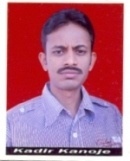 Name				:  KADIR							DOB				:  26/03/1974Marital Status			:  MarriageNationality			:  IndianLanguages Known		:  Hindi & EnglishEDUCATIONAL QUALIFICATION:-EXPERIENCE:-COMPUTER SKILLS:-Operating System        : Windows XP / Windows 7/8Computer Basics	:  M.S. Word, M.S. Office, Excel. & Online Software work.I hereby declare that the above information is completely true correct to that best of my knowledge & belief.               Place: -  Bhilai 							            (KADIR)Sr.No.EXAMINATIONBOARD/DIVISION1.SSCNAGPUR BOARDIII rd2.HSSCCHHATTISGARH  BOARDIII rd3.ITI ( Electronics)MUMBAI BOARDII nd1. (Department of Electronics & Telecommunication)Lab Technical Work Experience:-  worked in Electronics Lab & Digital Lab, Workshop Lab, Industrial Instrumentation Lab, Communication Lab He bear’s good knowledge in MS office, excel data entry and Purchase Equipments Stock Resistor Entry and  inventory Online Entry.2006 To 2020